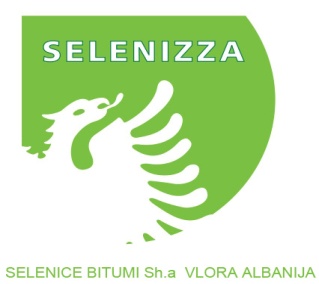 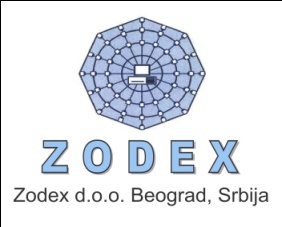 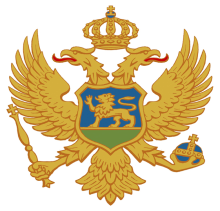 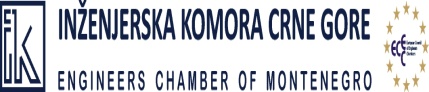       Molimo Vas da overenu prijavu pošaljete najkasnije do 04.07.2015. na: mail adresu: zodex.bg@eunet.rs      Kontakt: Branislav Lekic  tel.+381 63 316992                                        Radujemo se susretu i radu sa Vama!      ORGANIZATORI SEMINARANaziv organizacije:Adresa:Poštanski broj:Telefon:Fax:E-mail:Ime i prezime polaznika: Funkcija polaznika seminaraPotpis I overa prijavePRIJAVA ZA UČEŠĆE NA SEMINARU        „PRIMENA PRIRODNOG ASFALTA  SELENIZZA® ZA IZRADU ASFALTNIH  MEŠAVINA“	                                                          MESTO ODRZAVANJA  SEMINARA74  ho            HOTEL  “RAMADA”- SALA “MEDUN” Ul. SAVE KOVAČEVIĆA  BR 74 PODGORICA